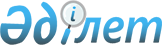 "Қазақстан Республикасының әділет органдары қылмыстық-атқару жүйесінің қатардағы және басшы құрамдағы адамдары антының мәтінін бекіту туралы" Қазақстан Республикасы Президентінің 2005 жылғы 7 сәуірдегі № 1547 Жарлығының күші жойылды деп тану туралыҚазақстан Республикасы Президентінің 2011 жылғы 11 қазандағы № 162 ЖарлығыҚазақстан Республикасы Президенті

мен Үкіметі актілерінің жинағында

жариялануға тиіс              ҚАУЛЫ ЕТЕМІН:



      1. «Қазақстан Республикасының әділет органдары қылмыстық-атқару жүйесінің қатардағы және басшы құрамдағы адамдары антының мәтінін бекіту туралы» Қазақстан Республикасы Президентінің 2005 жылғы 7 сәуірдегі № 1547 Жарлығының (Қазақстан Республикасының ПҮАЖ-ы, 2005 ж., № 14, 155-құжат) күші жойылды деп танылсын.



      2. Осы Жарлық қол қойылған күнінен бастап қолданысқа енгізіледі.      Қазақстан Республикасының

      Президенті                                 Н. Назарбаев
					© 2012. Қазақстан Республикасы Әділет министрлігінің «Қазақстан Республикасының Заңнама және құқықтық ақпарат институты» ШЖҚ РМК
				